Российская Федерация                                        Иркутская областьШелеховский муниципальный районПодкаменское сельское поселениеАДМИНИСТРАЦИЯП О С Т А Н О В Л Е Н И Еот 22.03.2018  №  27-паО внесении изменений в постановление Администрации Подкаменского сельского поселения № 76-па от 18.09.2017г.«Об утверждении положения о сообщении муниципальными служащими администрацииПодкаменского сельского поселения о полученииподарка в связи с протокольными мероприятиями,служебными командировками и с другими официальными мероприятиями, участие в которых связано с исполнением ими должностных обязанностей, сдаче и оценке подарка, реализации(выкупе) и зачислении средств, вырученных от его реализации»     На основании экспертного заключения № 960 от 12.03.2018г. Аппарата губернатора Иркутской области и Правительства Иркутской области на муниципальный нормативный правовой акт, руководствуясь Федеральным законом от 06.10.2003  г. № 131-ФЗ «Об общих принципах организации местного самоуправления в Российской Федерации», ст. ст. 40, 45 Устава Подкаменского сельского поселения, Администрация Подкаменского сельского поселенияПОСТАНОВЛЯЕТ:1. Внести  в постановление № 76-па от 18.09.2017г. «Об утверждении положения о сообщении муниципальными служащими администрации Подкаменского сельского поселения о получении подарка в связи с протокольными мероприятиями, служебными командировками и с другими официальными мероприятиями, участие в которых связано с исполнением ими должностных обязанностей, сдаче и оценке подарка, реализации (выкупе) и зачислении средств, вырученных от его реализации» следующие изменения:1.1.В пунктах 5,7,11 «Положения о сообщении муниципальными служащими администрации Подкаменского сельского поселения о получении подарка в связи с протокольными мероприятиями, служебными командировками и с другими официальными мероприятиями, участие в которых связано с исполнением ими должностных обязанностей, сдаче и оценке подарка, реализации (выкупе) и зачислении средств, вырученных от его реализации» после слов «ведущий специалист администрации» дополнить словами «Подкаменского сельского поселения»2.Опубликовать настоящее постановление на информационных стендах   Подкаменского  сельского поселения и разместить на официальном сайте  Подкаменского муниципального образования в информационно-телекоммуникационной сети «Интернет».3. Контроль за исполнением настоящего постановления оставляю за собой.Глава  Подкаменского муниципального образования                                                                              Д.А.Бархатова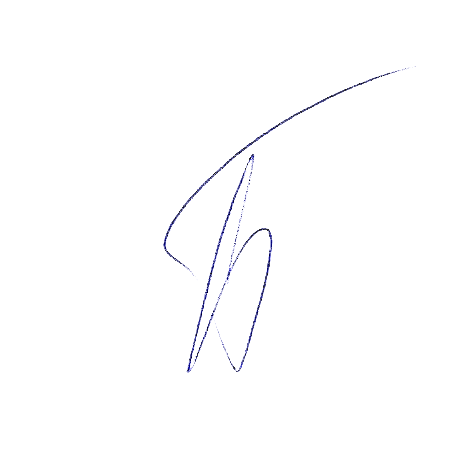 